Formidling med monolog og respons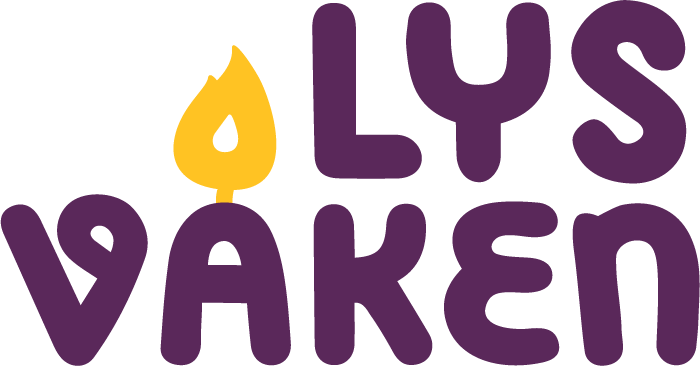 1. Sam 1,9 -20; 2,18 – 29; 3,1 - 10Denne formidlingen er hentet fra Søndagsskolen Norge sitt opplegg Sprell Levende. Flere lignende bibelformidlinger kan kjøpes i himlabra.no  I denne monologen møter vi presten Eli. Barna er liksom på besøk i tempelet i Sjilo.De får små oppgaver underveis i monologen.Rekvisitter- Hodeplagg og stokk til Eli, ev. også en kappe. (Han er en veldig gammel mann i denne formidlingen) - En stol Eli kan sitte på. - Tøystykker/kapper i ulike størrelser, fra helt små, til litt store. (Eventuelt t-skjorter, men helst noe mer «tidsriktig».) Disse kan ligge i en kurv. Roller- EliFortellingenEli: (Kommer inn i kirkerommet, går sakte rundt, får så øye på barna.)Jaså, så dere har kommet på besøk til meg dere, hit til tempelet i Sjilo. Her har jeg vært i mange, mange år. Jeg er prest her. Men nå er jeg veldig gammel. Dere er jo ikke så veldig gamle! (Stopper opp litt, ser nærmere på barna.) Dere ser vel etter den unge mannen Samuel dere, tenker jeg. Han er ikke her akkurat nå. Han har mye viktig å gjøre. Han har mange oppdrag for Gud, han, og det har han hatt helt siden han var liten guttunge. Han bor her i tempelet sammen med meg. Jeg bor der (peker den ene veien) og Samuel har rommet sitt der (peker andre veien). Sånn har vi bodd helt siden han var veldig liten. Og han har vært til stor glede for meg! En dag kom mammaen hans med han hit til meg. Hun ville gi han til Gud. Ja, for Samuel har en mamma, hun heter Hanna, og en pappa, han heter Elkana. Han har søsken også. Og familien er veldig glade i han. Men før Hanna fikk Samuel, var hun veldig trist. Da hadde hun ingen barn, og hun ønsket seg det mest av alt. Hun kom hit til tempelet for å be. Og så gjorde hun sånn (han beveger leppene uten å si noe). Kan dere gjøre sånn dere også? (Alle beveger leppene uten å si noe.)
 Vet dere hva? Det er så flaut, men jeg trodde hun hadde drukket for mye sterk vin og blitt susete i hodet og full der hun sto, for det så litt rart ut. Jeg skjønte ikke at hun ba til Gud inni seg. Det går jo også an, selv om det ikke er så vanlig akkurat her i tempelet.
«Er du full? Gå hjem og legg deg,» sa jeg. (Han gjør seg streng og later som han dytter noen bort med hendene. Så blir han stille.)Men så fortalte Hanna at hun bare ba til Gud. Hun sa at hun ba om å få en sønn, og hvis hun fikk det, skulle han vokse opp i tempelet, i Guds hus. Da ble jeg fylt av en stor tro på at akkurat det kom til å skje. Og vet dere? Det skjedde! Hanna og Elkana fikk en sønn og de kom hit til tempelet med Samuel. (Han går bort til kurven med t-skjortene/ «kappene» og tar opp den minste.) Se så fine, Hanna lager stadig nye klær til gutten sin. Hun og familien besøker han her i tempelet hvert år.  Nå har han blitt en stor gutt. (Tar opp en større t-skjorte, gjesper og går og setter seg på stolen, sovner nesten, rykker til.) Oi, nå duppet jeg av litt. Jeg blir ofte trøtt jeg nå, jeg er så gammel. Kan vi ikke ta oss en lur? Legg dere ned dere også, lukk øynene, så skal jeg fortelle hva som skjedde her om dagen.(Ungene legger seg ned, ev. går ned på gulvet og hviler hodet på stolen. Eli halvligger på stolen sin og forteller videre.) En natt vekket Samuel meg, og sa jeg hadde ropt på han. «Samuel!» hadde han hørt, og trodde det var jeg som ropte. Kan dere rope det? (Barna roper «Samuel!») Men jeg hadde ikke ropt noen ting, så jeg sa han måtte legge seg igjen. Og så sov vi litt til. Men så kom han inn en gang til. Han sa igjen at jeg hadde ropt på han. Kan dere rope? (Barna roper «Samuel!») Men jeg hadde ikke ropt på han nå heller, så han måtte legge seg igjen. Enda en gang skjedde det. Kan dere rope? (Barna roper «Samuel!») (Eli reiser seg opp fra stolen og ser våken ut.) Da skjønte jeg at det var Gud som ropte på Samuel.  Så sa jeg at neste gang han hørte noen rope, skulle han svare «Tal, Herre, din tjener hører.» Kan dere si det? (Alle gjentar «Tal, Herre, din tjener hører.») Og senere samme natt mens han lå og sov, sånn som dere liksom gjør nå, så ropte Gud på Samuel igjen. «Samuel!» ropte han. Husker dere hva Samuel skulle svare? Ja, kan dere reise dere opp og si det? Han sa: «Tal, Herre, din tjener hører.»(Gjentar det hvis barna ikke husket helt.)
Og fra den dagen har Gud og Samuel hatt nær kontakt med hverandre.  Jeg må legge meg nedpå litt, jeg. Jeg er så trøtt. Men det var veldig koselig å få besøk av dere. (Rusler sakte ut av rommet.)Sang: Du er hellig, du er hel(Se lydfil og film med bevegelser.)Sprell: Lyd-lekenSom en overgang til undringsdelen kan dere bruke denne leken til å dele inn i grupper. På forhånd klipper dere opp papirlapper og skriver en måte å bruke stemmen på på hver lapp, for eksempel: Hviske, synge, rope, skravle, spille på slurva, beatbox’e, plystre osv. Skal dere for eksempel ha fem grupper med åtte på hver gruppe, må dere bruke fem ulike lyder og lage åtte lapper med hver lyd. Lappene blandes godt, og hvert barn trekker hver sin lapp. Så skal barna lage lyden som står beskrevet, mens de går rundt i rommet, og finner så de andre som lager samme lyd som dem. Etter hvert har alle funnet «sine» og gruppene kan sette seg ned rundt i rommet sammen med hver sin leder.UndringFortell barna at dere nå sammen skal se om fortellingen om Samuel kan vise oss noe lurt om Gud og om oss selv.Bruk gjerne et gripekors eller en stein dere sender rundt når dere samtaler. Den som har korset/steinen, har ordet.Server gjerne noe enkelt å spise (kjeks, boller, frukt eller lignende), og fortell mens barna spiser:Samuel ville være en tjener for Gud, og han ble boende hele livet sitt i tempelet. Vi trenger ikke bo hele livet vårt i et tempel for at Gud skal være nær oss. Gud kan snakke til oss og Gud kan bruke oss, deg og meg, der vi er. Gud lever og kan snakke til oss på ulike måter. Av og til minne oss på ting vi skal gjøre eller si. Men det kan være vanskelig å vite hva som er Guds stemme, av alle stemmene vi hører rundt oss og av alt vi kjenner på inni oss. Nå skal vi øve oss på å finne roen, så vi kanskje kan kjenne at Gud er nær. Si (med pause mellom hver setning):Vi lukker øynene (…)Så kjenner vi at vi puster (…)Kjenn at du puster rolig og at magen din går litt opp og litt ned (…)Litt opp og litt ned (…)Så nær deg som pusten din er, så nær er Gud (…)Gud er hos deg (…)Gud vet akkurat hvordan du har det (…)Gud elsker deg (…)Så nær deg som pusten din er, så nær er Gud (…)Kjenn at du puster rolig (…)At magen din går litt opp og litt ned (…)Mens du fortsetter å puste rolig, åpner du øynene. (…)Gud kan snakke til oss på ulike måter, og Gud kan bruke oss til å vise andre mennesker sin kjærlighet. Samuel var det som kalles en profet. Han lot Gud tale til ham, så han kunne fortelle mennesker kloke og viktige ord fra Gud. Gud kan tale til oss og bruke oss på veldig forskjellige måter, fordi vi mennesker er veldig forskjellige. I Bibelen står det om ulike gaver vi har fått fra Gud som vi kan bruke til å vise Guds kjærlighet. (Vis og/eller del ut illustrasjonen.) Vi kan trøste andre, be for andre, fortelle andre om Gud, oppmuntre andre, få drømmer fra Gud, hjelpe andre, lede andre, synge om Gud, gi av det vi eier til de som trenger det. Hvilke(n) av illustrasjonene synes dere passer til det som skjedde med Samuel? (La barna svare.) Hvilke(n) av illustrasjonene passer til deg og det du liker å gjøre? (La barna svare.)Bønn Fortell at barna gjentar hver linje, høyt eller inni seg.Takk, Gud, for det du har gitt oss i dag. (Barna gjentar)Takk for at du er nær. (Barna gjentar)Takk for din kjærlighet. (Barna gjentar)Hjelp oss å høre din stemme. (Barna gjentar)Amen (Barna gjentar)